Międzyszkolny konkurs plastyczny 
„Jak racjonalnie korzystać z zasobów wody ?”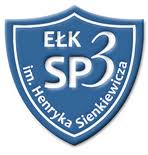 organizowany w ramach realizowanego w naszej szkole programu edukacyjnego„Aktywni Błękitni – Szkoła przyjazna wodzie”.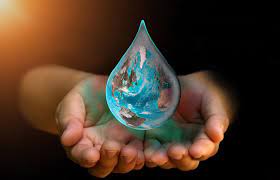 RegulaminAdresaci konkursu:Uczniowie Szkół Podstawowych w Ełku, klasy I-IIIOrganizatorzy konkursu: Szkoła Podstawowa nr 3 im. Henryka Sienkiewicza w Ełku;  p. Karolina Janulewicz, p. Monika RadzajCele konkursu:Propagowanie odpowiedniego korzystania z zasobów wody przez dzieciKształtowanie postaw proekologicznychRozwijanie kreatywności Doskonalenie umiejętności plastycznychZasady konkursu:Konkurs polega na wykonaniu ilustracji przedstawiającej wybrany sposób oszczędzania wody. Praca może być wykonana dowolną techniką na kartce formatu min. A4 maks. A3. Materiały użyte do pracy powinny być suche 
i trwale przymocowane do powierzchni pracy.Kryteria oceny prac:Zgodność pracy z tematemEstetyka i staranność wykonanej ilustracjiPomysłowość i oryginalność Pracę opisujemy następującymi danymi:Imię i nazwisko uczestnikaKlasaNazwa i adres szkołyTelefon kontaktowy do nauczyciela prowadzącego bądź opiekuna prawnegoTermin i forma przekazania pracPrace należy dostarczyć do Szkoły Podstawowej nr 3 im. H. Sienkiewicza w Ełku (świetlica) bądź wysłać drogą elektroniczną na adres ul. Grodzieńska 1, 19-301 Ełk do 17 kwietnia 2023 r.Wyniki konkursu zostaną ogłoszone 21 kwietnia 2023 r. na stronie Szkoły Podstawowej nr 3 im. Henryka Sienkiewicza w EłkuZ laureatami skontaktujemy się telefoniczniePostanowienia ogólneDo każdej wysyłanej pracy należy dołączyć wypełniony formularz, zawierający:- zgodę rodzica/opiekuna prawnego na udział dziecka w konkursie - zgodę na przetwarzanie danych osobowych - zgodę na publikację pracy w materiałach promocyjnych związanych 
z konkursem- zgodę na wykorzystanie wizerunku zarejestrowanego podczas uczestnictwa w wydarzeniach realizowanych w ramach programuPrace konkursowe mają być wykonane samodzielniePrace konkursowe nie mogą być wcześniej nigdzie publikowane 
ani nagradzanePrace przechodzą na własność organizatoraPowołana przez organizatora komisja dokona oceny nadesłanych prac oraz wyłoni laureatów Wszystkim uczestnikom życzymy natchnienia i sukcesu !